Совет Среднекамышлинского сельского поселения Нурлатского муниципального районаРеспублики Татарстан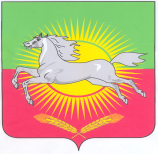 РЕШЕНИЕКАРАР№ 62                                                                                              от 06 июля 2018 годаОб утверждении местных нормативов градостроительного проектирования муниципального образования  Среднекамышлинское сельское поселение  Нурлатского муниципального района                                                                                        Республики Татарстан         В соответствии со статьей 29.4. Градостроительного кодекса Российской Федерации, Федеральным законом от 06.10.2003 года №131-ФЗ «Об общих принципах организации местного самоуправления в Российской Федерации», Уставом  муниципального образования Среднекамышлинское сельское поселение  Нурлатского муниципального района Республики Татарстан Совет Среднекамышлинского сельского поселения Нурлатского муниципального района Республики Татарстан, РЕШИЛ:Утвердить местные нормативы градостроительного проектирования муниципального образования Среднекамышлинское сельское поселение Нурлатского муниципального района Республики Татарстан согласно приложению.Разместить утвержденные местные нормативы градостроительного проектирования муниципального образования Среднекамышлинское сельское поселение Нурлатского муниципального района Республики Татарстан в федеральной государственной информационной системе территориального планирования в срок, не превышающий 5 (пяти) дней со дня принятия настоящего решения.Направить в Министерство строительства, архитектуры и ЖКХ Республики Татарстан уведомление о размещении утвержденных местных нормативов в федеральной государственной информационной системе территориального планирования в срок, не превышающий 30 (тридцати) дней со дня принятия настоящего решения.Настоящее решение подлежит опубликованию на Портале муниципальных образований Республики Татарстан в информационно-телекоммуникационной сети Интернет по адресу: http://nurlat.tatarstan.ru.Настоящее решение вступает в силу со дня его официального опубликования.ПредседательСовета Среднекамышлинского сельского поселения Нурлатского муниципального района:                                                Н.А. Баймяшкина